  ВЕСТНИК   ДНЕПРОВСКОГО СЕЛЬСОВЕТА№ 217                        02 февраля 2023 годаГазета муниципального образования Днепровский сельсовет Беляевского района Оренбургской области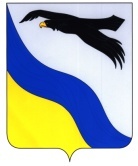 с. Беляевка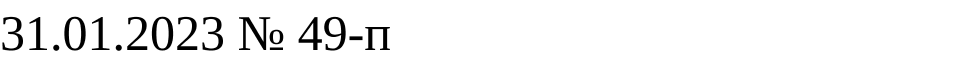 О внесении изменений и дополнений в постановление администрации района от 12.10.2016 № 712-п  «Об утверждении стандарта антикоррупционного поведения муниципального служащего муниципального образования  Беляевский район»Во исполнение  Федерального закона от 25 декабря 2008 года № 273-ФЗ «О противодействии коррупции», Указа Губернатора  Оренбургской области   от 05.02.2014 № 59-ук «Об утверждении стандарта антикоррупционного поведения государственного гражданского служащего органов исполнительной власти Оренбургской области» (с изменениями и дополнениями от 29.07.2019г. № 344-ук, от10.01.2023 № 6-ук),  и в целях поддержания высокого статуса и обеспечения условий для добросовестного и эффективного исполнения муниципальными служащими  должностных  обязанностей:1. Внести в приложение к постановлению администрации района от 12.10.2016 № 712-п  «Об утверждении стандарта антикоррупционного поведения муниципального служащего муниципального образования  Беляевский район» (в редакции постановления администрации района от 28.03.2019 г. № 192-п) следующие изменения и дополнения:а) в пункте 2:подпункт «в» изложить в новой редакции:  «в) принимать меры по предотвращению и урегулированию конфликта интересов;»;абзац четвертый подпункта «л» изложить в новой редакции:«на участие на безвозмездной основе в управлении некоммерческой организацией (кроме участия в управлении политической партией, органом профессионального союза, в том числе выборным органом первичной профсоюзной организации, созданной в органе местного самоуправления, участия в съезде (конференции) или общем собрании иной общественной организации, жилищного, жилищно-строительного, гаражного кооперативов, товарищества  собственников недвижимости);»;подпункт «л» дополнить абзацем пятым следующего содержания:«сообщать в письменной форме представителю нанимателя о прекращении гражданства Российской Федерации или приобретении гражданства (подданства) иностранного государства либо получении вида на жительство или иного документа, подтверждающего право на постоянное проживание гражданина на территории иностранного государства, в день, когда муниципальному служащему стало известно об этом, но не позднее пяти рабочих дней со дня прекращения гражданства Российской Федерации или приобретения гражданства (подданства) иностранного государства либо получения вида на жительство или иного документа, подтверждающего право на постоянное проживание гражданина на территории иностранного государства;».б) раздел II. «Обязанности муниципального служащего» дополнить пунктом 2.1. следующего содержания:«2.1. Муниципальные служащий не вправе исполнять данное ему неправомерное поручение. При получении от соответствующего руководителя поручения, являющегося, по мнению муниципального служащего, неправомерным, муниципальные служащий должен представить в письменной форме обоснование неправомерности данного поручения с указанием положений законодательства Российской Федерации, которые могут быть нарушены при исполнении данного поручения, и получить от руководителя подтверждение этого поручения в письменной форме. В случае подтверждения руководителем данного поручения в письменной форме муниципальный служащий обязан отказаться от его исполнения.».в) в пункте 3:подпункт «а» изложить в новой редакции:  «а) избрания или назначения на муниципальную должность, за исключением случаев, установленных частью второй статьи 4 Федерального конституционного закона от 6 ноября 2020 года № 4-ФКЗ «О Правительстве российской федерации» и частью девятой статьи 12 федерального закона от 22 декабря 2020 года № 437-ФЗ «О федеральной территории «Сириус»;»;подпункт «б» изложить в новой редакции: «б) заниматься предпринимательской деятельностью лично или через доверенных лиц;».подпункт «в» изложить в новой редакции:  «в) участвовать в управлении коммерческой или некоммерческой организацией, за исключением следующих случаев: участие на безвозмездной основе в управлении политической партией, органом профессионального союза, в том числе выборным органом первичной профсоюзной организации, созданной в органе местного самоуправления, участие в съезде (конференции) или общем собрании иной общественной организации, жилищного, жилищно-строительного, гаражного кооперативов, товарищества собственников недвижимости; участие на безвозмездной основе в управлении некоммерческой организацией (кроме участия в управлении политической партией, органом профессионального союза, в том числе выборным органом первичной профсоюзной организации, созданной в органе местного самоуправления, участия в съезде (конференции) или общем собрании иной общественной организации, жилищного, жилищно-строительного, гаражного кооперативов, товарищества собственников недвижимости) с разрешения представителя нанимателя, которое получено в порядке, установленном нормативным правовым актом органа местного самоуправления; участие на безвозмездной основе в управлении коммерческой организацией, являющейся организацией государственной корпорации, государственной компании или публично- правовой компании, более 50 процентов акций (долей) которой находится в собственности государственной корпорации, государственной компании или публично-правовой компании, в качестве члена коллегиального органа управления этой организации в порядке, установленном нормативными правовыми актами Оренбургской области, определяющими порядок такого участия, если федеральными конституционными законами или федеральными законами не установлено иное; вхождение на безвозмездной основе в состав коллегиального органа коммерческой или некоммерческой организации на основании акта Президента Российской Федерации или Правительства Российской Федерации; представление на безвозмездной основе интересов муниципального образования  в органах управления и ревизионной комиссии организации, учредителем (акционером, участником) которой является муниципальное образование Беляевский район, в соответствии с нормативными правовыми актами муниципального образования Беляевский район, определяющими порядок осуществления от имени муниципального образования Беляевский район полномочий учредителя организации либо порядок управления находящимися в собственности муниципального образования Беляевский район акциями (долями в уставном капитале); иные случаи, предусмотренные международными договорами Российской Федерации или федеральными законами;»;подпункт «п» изложить в новой редакции:  «п) создавать в органах местного самоуправления района структуры политических партий, других общественных объединений (за исключением профессиональных союзов, ветеранских и иных органов общественной самодеятельности) и религиозных объединений или способствовать созданию указанных структур, использовать преимущества должностного положения для предвыборной агитации, а также для агитации по вопросам референдума;»;подпункт «т» изложить в новой редакции:  «т) совершать действия, связанные с влиянием каких-либо личных, имущественных (финансовых) и иных интересов, препятствующих добросовестному исполнению должностных обязанностей;»;подпункт «у» исключить.г) в пункте 4:подпункты «д», «е» и «ж» изложить в новой редакции:  «д) близкого родства или свойства (родители, супруги, дети, братья, сестры, а также братья, сестры, родители, дети супругов и супруги детей) с муниципальным служащим, если замещение должности муниципальной службы связано с непосредственной подчиненностью или подконтрольностью одного из них	 другому;е) прекращения гражданства Российской Федерации;ж) наличия гражданства (подданства) иностранного государства либо вида на жительство или иного документа, подтверждающего право на постоянное проживание гражданина на территории иностранного государства, если иное не предусмотрено международным договором Российской Федерации;».2. Контроль за исполнением настоящего постановления возложить на заместителя главы администрации – руководителя аппарата Ермоленко А.В.3. Постановление вступает в силу после его обнародования на информационном стенде в фойе здания администрации Беляевского района, в местах обнародования, определенных муниципальными правовыми актами поселений, входящих в состав Беляевского района.Глава района                                                                                       А.А. Федотов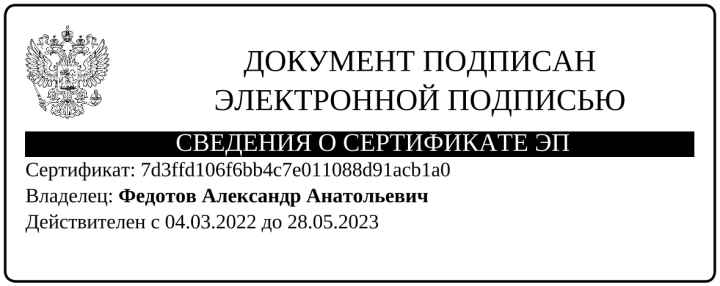 АДМИНИСТРАЦИЯБЕЛЯЕВСКОГО РАЙОНА ОРЕНБУРГСКОЙ ОБЛАСТИП О С Т А Н О В Л Е Н И ЕГазета утверждена решением Совета депутатов муниципального образования Днепровский сельсовет 27.03.2012года №59Адрес редакции/ издателя461334 Оренбургская область, Беляевский район, село Днепровка, ул.Ленинская д.6тел.8 (353 34) 64-1-24Главный редакторГлава сельсоветаЕ.В.Жукова